VocabulaireLabyrinth BreakLe roi Minos a fait créer un labyrinthe par l’architecte Dédale pour y enfermer le Minotaure qui terrifie son peuple. Mais une fois le labyrinthe construit, Minos y enferme Dédale et son fils, Icare. L’architecte construit des ailes et les voilà qui s’envolent au loin !Cum puer audaci coepit gaudere volatu Deseruitque ducem caelique cupidine tractus Altius egit iter. Rapidi vicinia solis Mollit odoratas, pennarum vincula, ceras ; Tabuerant cerae : nudos quatit ille lacertos, Remigioque carens non ullas percipit auras, Oraque caerulea patrium clamantia nomenExcipiuntur aqua, quae nomen traxit ab illo. At pater infelix, nec iam pater, « Icare, » dixit, « Icare, » dixit « ubi es ? Qua te regione requiram ? »« Icare » dicebat : pennas aspexit in undis Devovitque suas artes corpusque sepulcro Condidit, et tellus a nomine dicta sepulti.Ovide, Metamorphoses VIII, 223-235.À propos d’. . . . . . . . . . . . . . . . . . .Nous avons appris l’an passé à lire une référence de texte. Tu peux donc compléter le titre de ce paragraphe en y ajoutant le nom de l’auteur du texte que nous avons traduit.Souviens-toi : nous avons déjà vu cet auteur l’an passé ! Retrouve sur ta ligne du temps ses dates de vie et de mort : . . . . . . . . . . . . . . . . . . . . . ..À propos du texteLe texte d’Ovide nous donne deux indications géographiques :1°) « aqua, quae nomen traxit ab illo » : il s’agit de la mer Icarienne, qui n’existe plus aujourd’hui. 2°) « et tellus a nomine dicta sepulti » : Ovide évoque ici Ikaria, qui existe quant à elle toujours.Voici les indications que nous en donne le géographe grec Strabon. En te servant d’un atlas pour retrouver les îles évoquées par l’auteur, trace un cercle sur la carte de Grèce ci-dessous pour délimiter approximativement la mer Icarienne. Indique ensuite la situation d’Ikaria à l’aide d’une croix.« Puis viennent les petites îles Corassiennes situées à l'ouest d'Icarie, de même qu'Icarie est à l'ouest de Samos. Icarie est aujourd'hui déserte, et ne contient plus que des pâtis dont les Samiens ont la jouissance. Telle qu'elle est, cependant, elle demeure célèbre et est cause qu'on nomme habituellement mer Icarienne tout le bassin situé en avant de la côte d'Asie et qui se trouve comprendre, indépendamment d'Icarie, les îles de Samos et de Cos, jointes aux Corasiées, à Patmos, à Léros. D'autres mers communiquent avec la mer Icarienne, à savoir, au midi, la mer Carpathienne, qui elle-même se relie à la mer d'Egypte, et, au couchant, les mers de Crète et de Libye. »Strabon, Géographie X, 5, 13.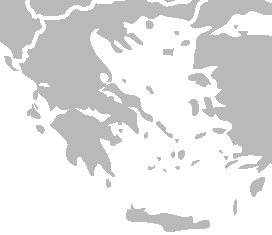 À propos de la poésieLa poésie est un genre tout à fait particulier. En latin comme en français, les nécessités propres à ce genre littéraire (les rimes en français, les rythmes en latin, comme nous le verrons lors de l’étape 4) amènent les auteurs à utiliser de nombreuses figures de style. En voici trois particulièrement courantes :L’hyperbate : on en trouve une dès le premier vers du texte. Cette figure de style consiste à séparer deux mots normalement liés  en intercalant un ou plusieurs mots.Ex : Cum puer audaci coepit gaudere volatu (…)Cette figure de style, très pratique pour respecter les impératifs de la poésie, ajoute en outre une notion de suspens, le lecteur attendant de connaître l’élémentLe pluriel poétique : Ovide l’utilise à plusieurs reprises dans le texte : ceras/cerae, ora, patrium.Retraduis le groupe nominal « ora caerulea patrium clamantia nomen ».. . . . . . . . . . . . . . . . . . . . . . . . . . . . . . . . . . . . . . . . . . . . . . . . . . . . . . . . . . . . . . . . . . . . . . . . . . . . . . . . . . . Sachant qu’Icare n’a qu’une seule bouche et qu’un seul père, quelle image peux-tu comprendre par l’utilisation de ce pluriel ?. . . . . . . . . . . . . . . . . . . . . . . . . . . . . . . . . . . . . . . . . . . . . . . . . . . . . . . . . . . . . . . . . . . . . . . . . . . . . . . . . . . La métonymie : cette figure est aussi courante en latin qu’en français, elle consiste à remplacer un terme par un autre, les deux éléments partageant un lien logique.Ex : nudos quatit ille lacertos  . . . . . . . . . . . . . . . . . . . . . . . . . . . . . . . . . . . . . . . . . . . . . . . . . . . . . . . Les muscles d’Icare ne sont bien sûr pas nus, mais le lien logique entre « muscles » et l’élément réellement désigné est suffisamment logique pour que l’on comprenne le texte. Que désignent  en réalité les « muscles » ? . . . . . . . . . . . . . . . . . . . . . . . . . .   NOMS1re déclinaison (féminins)aura, ae			le ventcera, ae			la cirepenna, ae		la plumeunda, ae			l’eau, le flotvicinia, ae		le voisinage2e déclinaison (masculin)Icarus, i			Icarelacertus, i		le muscle2e déclinaison (neutres)caelum, i		le cielremigium, i		le mouvement de ramesepulcrum, i		le tombeauvinculum, i		le lien3e déclinaison (masculins-féminins)ars, artis		l’art, le talentcupido, inis		le désirregio, onis		la régionsol, solis			le soleiltellus, uris		la terre, le sol3e déclinaison (neutre)nomen, nominis		le nomos, oris			la bouche, le visage4e déclinaison (masculin)volatus, us		le vol   ADJECTIFS1re classecaeruleus, a, um		bleunudus, a, um		nurapidus, a, um		rapide, violentullus, a, um		quelqueParticipes parfaits passifsdictus, a, um		dit, (ici) appeléodoratus, a, um		odorantsepultus, a, um		enseveli, enterrétractus, a, um		tiré, attiré2e classeaudax, audacis		audacieux  ADJECTIF-PRONOM		quis, quae, quid		qui ? quoi ? lequel ?    qua (abl. f. sg)   VERBES2e conjugaisoncareo, ere, carui (+ abl.)	manquer dedevoveo, ere, devovi	maudiregaudeo, ere, gavisus sum	se réjouirtabeo, ere, tabui		fondre3e conjugaisoncondo, ere, condidi	(ici) enterrerrequiro, ere, requisivi 	recherchertraho, ere, traxi		tirer4e conjugaisonquatio, ire, - 		secouer, agitermollio, ire, mollivi	amollir4e conjugaison bisaspicio, ere, aspexi	regarderexcipio, ere, excepi 	recevoir    excipiuntur (ind. prés. 3PP P)percipio, ere, percepi 	prendre, saisir   MOTS INVARIABLESAdverbealtius			plus haut, trop haut